У липні 2020 року за кошти Підберезької сільської ради у сумі 40 тис грн.. для Підберезької ЗОШ І-ІІ ступенів було придбано 3 смарттелевізори  LG 43'' , кронштейни кріплення до них та кольоровий принтер EPSON  L382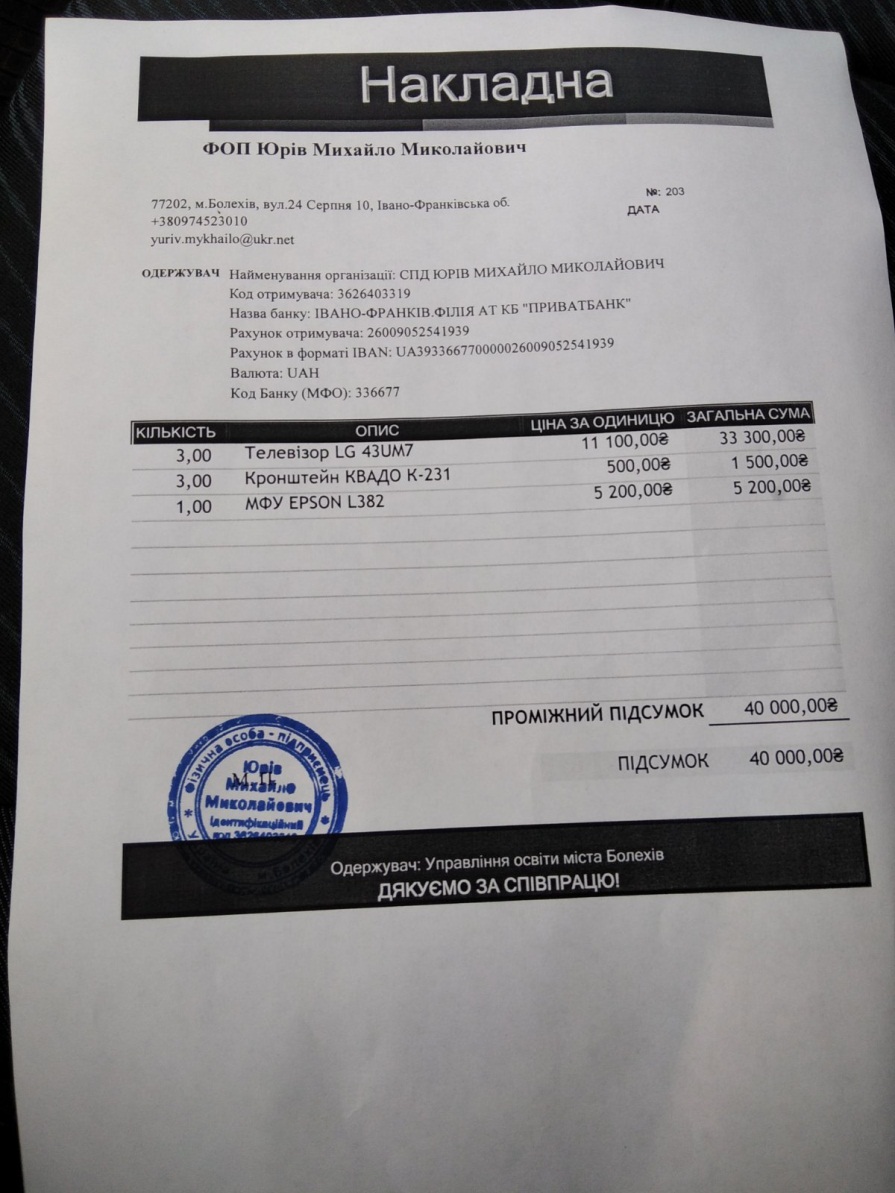 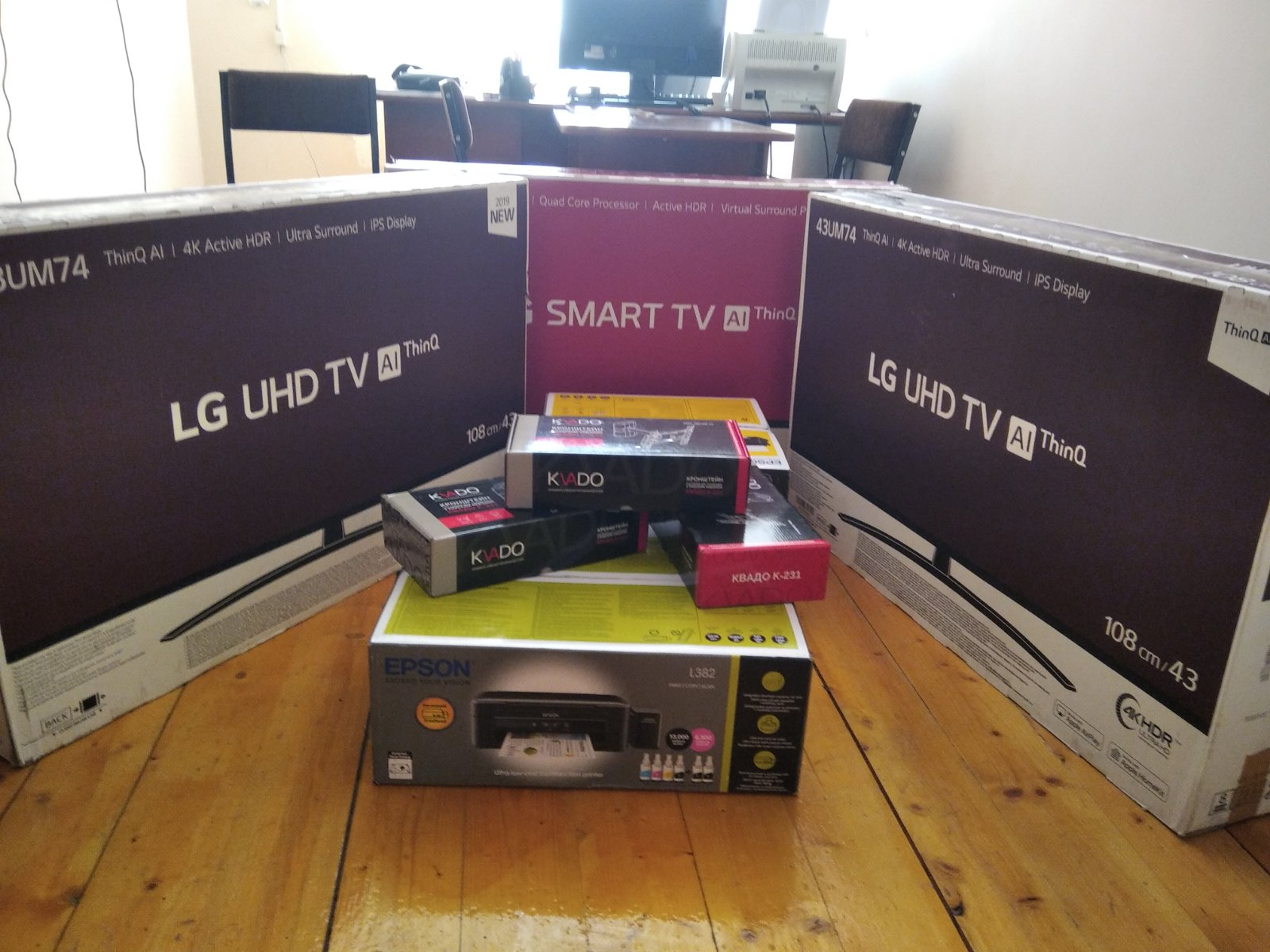 